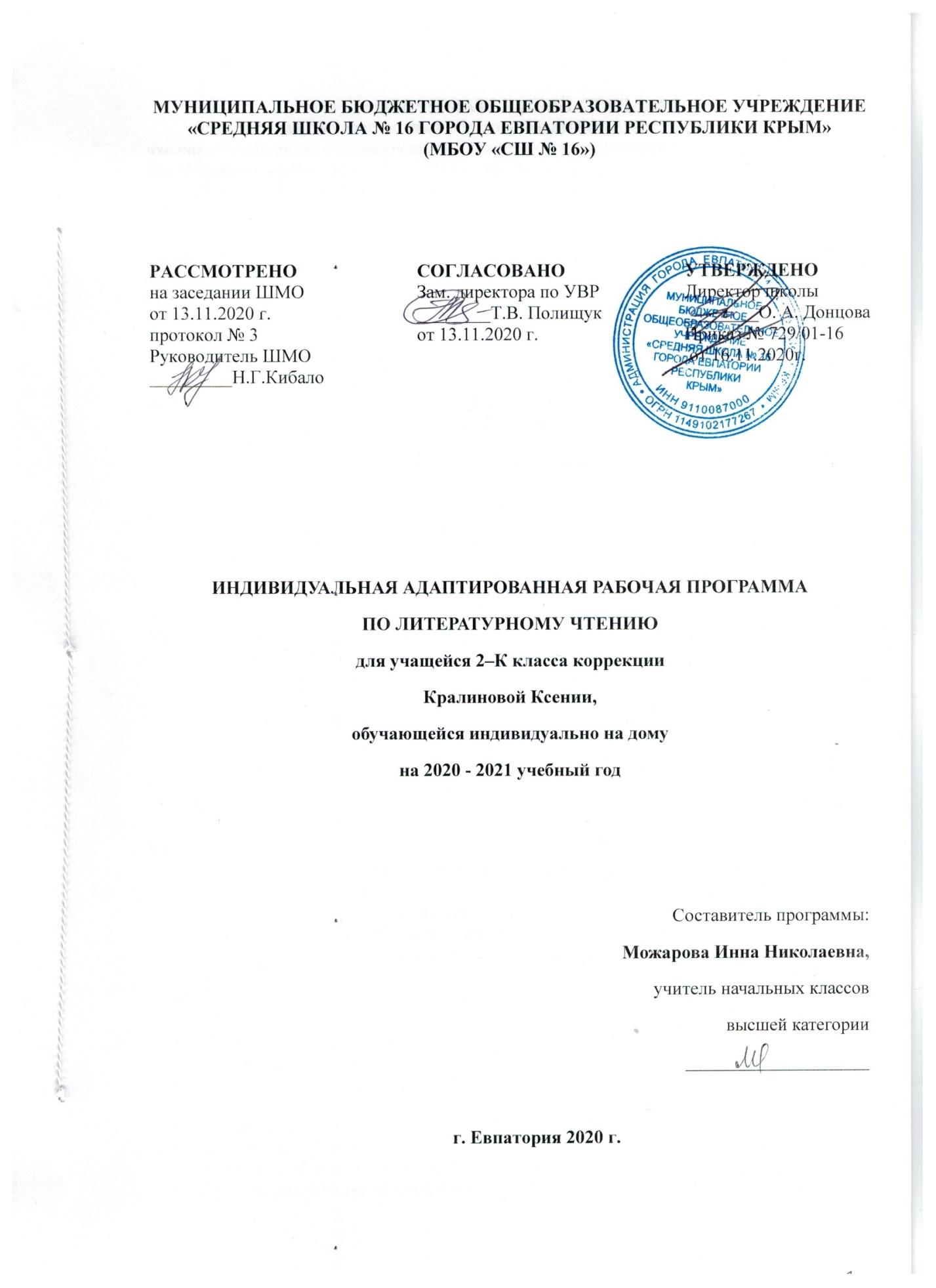 Образовательный стандарт:           Федеральный государственный образовательный стандарт начального общего образования обучающихся с ограниченными возможностями здоровья, утвержденный приказом Минобрнауки России от 19.12.2014 г.  № 1598.           Индивидуальная адаптированная рабочая программа по литературному чтению разработана на основе:        - адаптированной основной образовательной программы начального общего образования обучающихся с задержкой психического развития муниципального бюджетного общеобразовательного учреждения «Средняя школа №16 города Евпатория Республики Крым» (вариант 7.2), рассмотренной на педагогическом совете 23.06.2016г.    (протокол ПС№9), утверждённой приказом директора школы от 24.06.2016г. №318/01-03;   - авторской программы Климанова Л.Ф.,  Бойкина М.В. «Литературное чтение». 1-4 классы. –М. : Просвещение, 2011.для учащихся с ЗПРУчебник: Литературное чтение. 2 класс. Учеб. Для общеобразоват. организаций с аудиоприл. на электрон. носителе. В 2ч. [Л.Ф.Климанова, В.Г.Горецкий, М.В.Голованова и др.] – 5-е изд. – М. : Просвещение, 2014. – 224 с.: ил. – (Школа России).ПЛАНИРУЕМЫЕ РЕЗУЛЬТАТЫ ОСВОЕНИЯ УЧЕБНОГО ПРЕДМЕТАЛичностныеУчащаяся научится:на основе художественных произведений определять основные ценности взаимоотношений в семье (любовь и уважение, сочувствие, взаимопомощь, взаимовыручка);с гордостью относиться к произведениям русских писателей-классиков, известных во всем мире.Учащаяся получит возможность научиться:понимать, что отношение к Родине начинается с отношений к семье, находить подтверждение этому в читаемых текстах, в том числе пословицах и поговорках;с гордостью и уважением относиться к творчеству писателей и поэтов, рассказывающих в своих произведениях o Родине, составлять рассказы о них, передавать в этих рассказах восхищение и уважение к ним;самостоятельно находить произведения о своей Родине, с интересом читать; создавать собственные высказывания и произведения о Родине.МетапредметныеРегулятивные универсальные учебные действияУчащаяся научится:сопоставлять цели, заявленные на шмуцтитуле с содержанием материала урока в процессе его изучения;формулировать вместе с учителем учебную задачу урока в соответствии с целями темы; понимать учебную задачу урока;читать в соответствии с целью чтения (выразительно, целыми словами, без искажений и пр.);коллективно составлять план урока, продумывать возможные этапы изучения темы;коллективно составлять план для пересказа литературного произведения;контролировать выполнение действий в соответствии с планом;оценивать результаты своих действий по шкале и критериям, предложенным учителем;оценивать результаты работы сверстников по совместно выработанным критериям;выделять из темы урока известные знания и умения, определять круг неизвестного по изучаемой теме в мини-группе или паре;фиксировать по ходу урока и в конце его удовлетворённость/неудовлетворённость своей работой на уроке (с помощью шкал, лесенок, разноцветных фишек и пр.), аргументировать позитивное отношение к своим успехам, проявлять стремление к улучшению результата в ходе выполнения учебных задач;анализировать причины успеха/неуспеха с помощью лесенок и оценочных шкал, формулировать их в устной форме по собственному желанию;осознавать смысл и назначение позитивных установок на успешную работу, пользоваться ими в случае неудачи на уроке, проговаривая во внутренней речи.Учащаяся получит возможность научиться:формулировать учебную задачу урока в мини-группе (паре), принимать её, сохранять на протяжении всего урока, периодически сверяя свои учебные действия с заданной задачей;читать в соответствии с целью чтения (бегло, выразительно, по ролям, выразительно наизусть и пр.);составлять план работы по решению учебной задачи урока в мини-группе или паре, предлагать совместно с группой (парой) план изучения темы урока;выбирать вместе с группой (в паре) форму оценивания результатов, вырабатывать совместно с группой (в паре) критерии оценивания результатов;оценивать свои достижения и результаты сверстников в группе (паре) по выработанным критериям и выбранным формам оценивания (с помощью шкал, лесенок, баллов и пр.);определять границы коллективного знания и незнания по теме самостоятельно (Что мы уже знаем по данной теме? Что мы уже умеем?), связывать с целевой установкой урока;фиксировать по ходу урока и в конце урока удовлетворённость/неудовлетворённость своей работой на уроке (с помощью шкал, значков «+» и «−», «?»);анализировать причины успеха/неуспеха с помощью оценочных шкал и знаковой системы («+» и «−», «?»);фиксировать причины неудач в устной форме в группе или паре;предлагать варианты устранения причин неудач на уроке;осознавать смысл и назначение позитивных установок на успешную работу, пользоваться ими в случае неудачи на уроке, проговаривая во внешней речи.Познавательные универсальные учебные действияУчащаяся научится:пользоваться в практической деятельности условными знаками и символами, используемыми в учебнике для передачи информации;отвечать на вопросы учителя и учебника, придумывать свои собственные вопросы;понимать переносное значение образного слова, фразы или предложения, объяснять их самостоятельно, с помощью родителей, справочных материалов;сравнивать лирические и прозаические произведения, басню и стихотворение, народную и литературную сказку;сопоставлять литературное произведение или эпизод из него с фрагментом музыкального произведения, репродукцией картины художника, с пословицей и поговоркой соответствующего смысла;создавать небольшое высказывание (или доказательство своей точки зрения) по теме урока из 5—6 предложений;понимать смысл русских народных и литературных сказок, басен И. А. Крылова;проявлять индивидуальные творческие способности при составлении докучных сказок, составлении рифмовок, небольших стихотворений, в процессе чтения по ролям, при инсценировании и выполнении проектных заданий;соотносить пословицы и поговорки с содержанием литературного произведения;определять мотив поведения героя с помощью вопросов учителя или учебника и рабочей тетради;понимать читаемое, интерпретировать смысл читаемого, фиксировать прочитанную информацию в виде таблиц или схем (при сравнении текстов, осмыслении структуры текста и пр.).Учащаяся получит возможность научиться:определять информацию на основе различных художественных объектов, например, литературного произведения, иллюстрации, репродукции картины, музыкального текста, таблицы, схемы и т. д.;анализировать литературный текст с опорой на систему вопросов учителя (учебника), выявлять основную мысль произведения;сравнивать мотивы поступков героев из одного литературного произведения, выявлять особенности их поведения в зависимости от мотива;находить в литературных текстах сравнения и эпитеты, использовать их в своих творческих работах;самостоятельно определять с помощью пословиц (поговорок) смысл читаемого произведения;понимать смысл русских народных и литературных сказок, рассказов и стихов великих классиков литературы (Пушкина, Лермонтова, Чехова, Толстого, Крылова и др.); понимать значение этих произведения для русской и мировой литературы;проявлять индивидуальные творческие способности при составлении рассказов, небольших стихотворений, басен, в процессе чтения по ролям, при инсценировании и выполнении проектных заданий;предлагать вариант решения нравственной проблемы, исходя из своих нравственных установок и ценностей;определять основную идею произведения (эпического и лирического), объяснять смысл образных слов и выражений, выявлять отношение автора к описываемым событиям и героям произведения;создавать высказывание (или доказательство своей точки зрения) по теме урока из 7—8 предложений;сравнивать сказку бытовую и волшебную, сказку бытовую и басню, басню и рассказ; находить сходства и различия;соотносить литературное произведение или эпизод из него с фрагментом музыкального произведения, репродукцией картины художника; самостоятельно подбирать к тексту произведения репродукции картин художника или фрагменты музыкальных произведений.Коммуникативные универсальные учебные действияУчащаяся научится:вступать в общение в паре или группе, задавать вопросы на уточнение;создавать связное высказывание из 5—6 простых предложений по предложенной теме;прислушиваться к партнёру по общению (деятельности), фиксировать его основные мысли и идеи, аргументы, запоминать их, приводить свои;не конфликтовать, использовать вежливые слова;в случае спорной ситуации проявлять терпение, идти на компромиссы, предлагать варианты и способы разрешения конфликтов;употреблять вежливые формы обращения к участникам диалога; находить примеры использования вежливых слов и выражений в текстах изучаемых произведений, описывающих конфликтную ситуацию;оценивать поступок героя, учитывая его мотив, используя речевые оценочные средства (вежливо/невежливо, достойно/недостойно, искренне/лживо, нравственно/безнравственно и др.), высказывая свою точку зрения;принимать и сохранять цель деятельности коллектива или малой группы (пары), участвовать в распределении функций и ролей в совместной деятельности;определять совместно критерии оценивания выполнения того или иного задания (упражнения); оценивать достижения сверстников по выработанным критериям;оценивать по предложенным учителем критериям поступки литературных героев, проводить аналогии со своим поведением в различных ситуациях;находить нужную информацию через беседу со взрослыми, через учебные книги, словари, справочники, энциклопедии для детей, через Интернет;Учащаяся получит возможность научиться:высказывать свою точку зрения (7—8 предложений) на прочитанное или прослушанное произведение, проявлять активность и стремление высказываться, задавать вопросы;понимать цель своего высказывания;пользоваться элементарными приёмами убеждения, мимикой и жестикуляцией;участвовать в диалоге в паре или группе, задавать вопросы на осмысление нравственной проблемы;проявлять терпимость к другому мнению, не допускать агрессивного поведения, предлагать компромиссы, способы примирения в случае несогласия с точкой зрения другого;объяснять сверстникам способы бесконфликтной деятельности;отбирать аргументы и факты для доказательства своей точки зрения;опираться на собственный нравственный опыт в ходе доказательства и оценивании событий;формулировать цель работы группы, принимать и сохранять её на протяжении всей работы в группе, соотносить с планом работы, выбирать для себя подходящие роли и функции;определять в группе или паре критерии оценивания выполнения того или иного задания (упражнения); оценивать достижения участников групповой или парной работы по выработанным критериям;определять критерии оценивания поведения людей в различных жизненных ситуациях на основе нравственных норм;руководствоваться выработанными критериями при оценке поступков литературных героев и своего собственного поведения;объяснять причины конфликта, возникшего в группе, находить пути выхода из создавшейся ситуации; приводить примеры похожих ситуаций из литературных произведений;находить нужную информацию через беседу со взрослыми, через учебные книги, словари, справочники, энциклопедии для детей, через Интернет, периодику (детские журналы и газеты);озвучивать презентацию с опорой на слайды, выстраивать монолог по продуманному плану.Предметные результаты:Виды речевой и читательской деятельностиУчащаяся научится:понимать цели изучения темы, представленной на шмуцтитулах, пользоваться (под руководством учителя) в читательской практике приёмами чтения (комментированное чтение, чтение диалога, выборочное чтение);читать целыми словами со скоростью чтения, позволяющей понимать художественный текст; при чтении отражать настроение автора;ориентироваться в учебной книге, её элементах; находить сходные элементы в книге художественной;просматривать и выбирать книги для самостоятельного чтения и поиска нужной информации (справочная литература) по совету взрослых; фиксировать свои читательские успехи в тетради;осознавать нравственное содержание пословиц, поговорок, мудрых изречений русского народа, соотносить их нравственный смысл с изучаемыми произведениями;распределять загадки по тематическим группам, составлять собственные загадки на основе предложенного в учебнике алгоритма;соотносить заголовок текста с содержанием, осознавать взаимосвязь содержания текста с его заголовком (почему так называется); определять характер литературных героев, приводить примеры их поступков.Учащаяся получит возможность научиться:читать вслух бегло, осознанно, без искажений, выразительно, передавая своё отношение к прочитанному, выделяя при чтении важные по смыслу слова, соблюдая паузы между предложениями и частями текста;понимать смысл традиций и праздников русского народа, сохранять традиции семьи и школы, осуществлять подготовку к праздникам; составлять высказывания о самых ярких и впечатляющих событиях, происходящих в дни семейных праздников, делиться впечатлениями о праздниках с друзьями;употреблять пословицы и поговорки в диалогах и высказываниях на заданную тему;наблюдать, как поэт воспевает родную природу, какие чувства при этом испытывает;рассуждать о категориях «добро» и «зло», «красиво» и «некрасиво», употреблять данные понятия и их смысловые оттенки в своих оценочных высказываниях; предлагать свои варианты разрешения конфликтных ситуаций и нравственных дилемм;пользоваться элементарными приёмами анализа текста с помощью учителя;осуществлять переход от событийного восприятия произведения к пониманию главной мысли; соотносить главную мысль произведения с пословицей или поговоркой; понимать, позицию какого героя произведения поддерживает автор, находить этому доказательства в тексте;задавать вопросы по прочитанному произведению, находить на них ответы в тексте; находить эпизод из прочитанного произведения для ответа на вопрос или подтверждения собственного мнения;делить текст на части; озаглавливать части, подробно пересказывать, опираясь на составленный под руководством учителя план;осознанно выбирать виды чтения (ознакомительное, изучающее, выборочное, поисковое) в зависимости от цели чтения;находить книги для самостоятельного чтения в библиотеках (школьной, домашней, городской, виртуальной и др.); при выборе книг и поиске информации опираться на аппарат книги, её элементы; делиться своими впечатлениями o прочитанных книгах, участвовать в диалогах и дискуссиях;пользоваться тематическим каталогом в школьной библиотеке;составлять краткую аннотацию (автор, название, тема книги, рекомендации к чтению) на художественное произведение по образцу.Творческая деятельностьУчащаяся научится:пересказывать текст подробно на основе коллективно составленного плана или опорных слов под руководством учителя;составлять собственные высказывания на основе произведений, высказывая собственное отношение к прочитанному.Учащаяся получит возможность научиться:сочинять свои произведения малых жанров устного народного творчества в соответствии с жанровыми особенностями и индивидуальной задумкой;творчески пересказывать содержание произведения от автора, от лица героя.Литературоведческая пропедевтикаУчащаяся научится:различатьпотешки, небылицы, песенки, считалки, народные сказки, осознавать их культурную ценность для русского народа;находить различия между научно-познавательным и художественным текстом; приводить факты из текста, указывающие на его принадлежность к научно-познавательному или художественному; составлять таблицу различий;использовать знания о рифме, особенностях жанров (стихотворения, сказки, загадки, небылицы, песенки, потешки), особенностях юмористического произведения в своей литературно-творческой деятельности.Учащаяся получит возможность научиться:понимать особенности стихотворения: расположение строк, рифму, ритм;определять героев басни, характеризовать их, понимать мораль и разъяснять её своими словами;находить в произведении средства художественной выразительности;понимать, позицию какого героя произведения поддерживает автор, находить доказательство этому в тексте.Коррекционно-развивающие результаты:       В формировании навыков сознательного и правильного чтения вслух:овладение навыком плавного, беглого, выразительного чтения;понимание содержания прочитанного.В уточнении и обогащении словарного запаса путем расширения и   дифференциации непосредственных впечатлений и представлений, полученных при чтении: накопление необходимых сведений и знаний об окружающей действительности;понимание лексического значения отдельных слов и содержания текстов в целом.В развитии нравственных и эстетических представлений и чувств, творческого и воссоздающего воображения, коррекции отклонений личностного развития ребенка:развитие умения сопереживать героям;выражение собственного отношения к содержанию прочитанного.В преодолении недостатков в развитии речи обучающихся, в формировании речевых умений:осознаниецели речевого высказывания;планирование самостоятельного высказывания;грамотное оформление собственного высказывания с помощью языковых средств.В развитии и расширении представлений об окружающем мире, обогащении чувственного опыта, развитии мыслительной деятельности и познавательной активности: умение осознанно воспринимать и оценивать содержание текста;овладение элементарными приемами анализа прочитанного;актуализация жизненного опыта при анализе содержания прочитанного;формирование потребности в систематическом чтении.СОДЕРЖАНИЕ УЧЕБНОГО ПРЕДМЕТА1. Русские писатели 11часов (3 ч. + 8 ч. самост.)А.С.Пушкин. Лирические стихотворения, «Сказка о рыбаке и рыбке». И.А.Крылов. Басни. Л.Н.Толстой. Басни. Рассказы.2. О братьях наших меньших 18 часов (3 ч. + 15 ч. самост.) Весёлые стихи о животных А.Шибаева, Б.Заходера, И.Пивоваровой, В.Берестова. Научно-популярный текст Н.Сладкова. Рассказы о животных М.Пришвина, Е.Чарушина, Б.Житкова, В.Бианки.3. Из детских журналов 10 часов (2 ч. + 8 ч. самост.)Произведения из детских журналов. Д.Хармс, Ю.Владимиров, А.Введенский.4. Люблю природу русскую. Зима  12 часов ( 3 ч. + 9 ч. самост.)Лирические стихотворения И.Бунина, К.Бальмонта, Я.Акима, Ф.Тютчева, С.Есенина, С.Дрожжина. Русская народная сказка «Два Мороза». С.Михалков «Новогодняя быль», весёлые стихи о зиме А.Барто, А.Прокофьева.5.Писатели детям 18 часов (3 ч. + 15 ч. самост.)К.И.Чуковский. Сказки. «Путаница», «Радость», «Федорино горе». С.Маршак «Кот и лодыри». Стихотворения С.В.Михалкова, А.Л.Барто. Юмористические рассказы Н.Н.Носова.6. Я и мои друзья  13 часов (3 ч. + 10 ч. самост.)Стихи о дружбе и друзьях В.Берестова, Э.Мошковской, В.Лунина. Рассказы Н.Булгакова, Ю.Ермолаева, В.Осеевой.7. Люблю природу русскую. Весна  10 часов (2 ч. + 8 ч. самост.)Весенние загадки. Лирические стихотворения Ф.Тютчева, А.Плещеева, А.Блока, И.Бунина, С.Маршака, Е.Благининой, Э.Мошковской.8. И в шутку и всерьёз  14 часов (3 ч. + 11 ч. самост.)Весёлые стихи Б.Заходера, Э.Успенского, И.Токмаковой.Герой авторских стихотворений. Ритм стихотворения.9. Литература зарубежных стран 14 часов (2 ч. + 12 ч. самост.)Американские, английские, французские, немецкие народные песенки в переводе С.Маршака, В.Викторова, Л.Яхнина.Ш.Перро «Кот в сапогах», «Красная Шапочка».Г.С.Андерсен. «Принцесса на горошине».Эни Хогарт. «Мафин и паук».ТЕМАТИЧЕСКОЕ ПЛАНИРОВАНИЕС 01.09.2020 г. по 13.11.2020 г. обучение во 2 классе . Индивидуальное обучение с 16.11.2020 г. По программе -170 ч., 50 ч.  даны  во 2 классе и 120 ч.- индивидуальное обучение. (120 ч. из них 24 ч. – индивидуально, 96 ч.- самостоятельное изучение).Произведения, обязательные для чтения наизусть, во 2 классе.КАЛЕНДАРНО-ТЕМАТИЧЕСКОЕ ПЛАНИРОВАНИЕ                                                                   Вид работ                                                                   Вид работЧтение вслух45-50 словЧтение про себя50-60 словЧтение наизусть7 стихотворенийКоличество часовКоличество часов№ раздела и темыНаименование разделов и темИндиви-дуальноСамостоятельное изучениеПроверка техники чтенияЧтение наизусть1.Русские писатели.382.О братьях наших меньших.315113.Из детских журналов.284.Люблю природу русскую. Зима.3925.Писатели детям.3156.Я и мои друзья.3107.Люблю природу русскую. Весна.2828.И в шутку и всерьёз.31129.Литература зарубежных стран.2121Итого:249627                             120                             120                             120                             120                             120                             120№Название темыАвтор, название произведения1О братьях наших меньших.Б. Заходер «Плачет киска в коридоре…»,2Люблю природу русскую. Зима.И.Бунин, К.Бальмонт, Я.Аким. Стихи о первом снеге (1 на выбор).С.Есенин«Поёт зима – аукает…», «Берёза»  (1 на выбор).3Люблю природу русскую. Весна.Ф.И.  Тютчев «Зима недаром  злится»,   «Весенние воды» ( 1 на выбор)Е.Благинина «Посидим в тишине».4И в шутку и всерьёз.Э.Успенский. Стихотворения (1 на выбор)В.Д. Берестов «Знакомый».№ п/п№ п/пДатаДатаТема урокаТема урокаЧтение наи-зустьСамостоятельное изучениепланфактпланфактТема урокаТема урокаЧтение наи-зустьСамостоятельное изучениеРусские писатели 11ч.  (3 ч.+ 8 ч. самост.)Русские писатели 11ч.  (3 ч.+ 8 ч. самост.)Русские писатели 11ч.  (3 ч.+ 8 ч. самост.)Русские писатели 11ч.  (3 ч.+ 8 ч. самост.)Русские писатели 11ч.  (3 ч.+ 8 ч. самост.)Русские писатели 11ч.  (3 ч.+ 8 ч. самост.)Русские писатели 11ч.  (3 ч.+ 8 ч. самост.)Русские писатели 11ч.  (3 ч.+ 8 ч. самост.)Русские писатели 11ч.  (3 ч.+ 8 ч. самост.)119.11Л. Н. Толстой «Котёнок». Выразительное чтение.Л. Н. Толстой «Котёнок». Выразительное чтение.1Л.Толстой «Старый дед и внучек». Работа над текстом.2Л.Толстой «Филипок». Выразительное чтение.3Л.Толстой «Филипок». Работа над текстом.4Л. Н. Толстой «Котёнок». Работа над текстом.226.11Стихотворение И. Токмаковой. Выразительное чтение.Стихотворение И. Токмаковой. Выразительное чтение.5Л. Н. Толстой «Правда всего дороже». Выразительное чтение.6Л. Н. Толстой «Правда всего дороже». Работа над текстом.7Вн.чт.«Весёлые стихи». 8Стихотворение  Ю.Могутина. Ответы на вопросы.303.12Обобщение по разделу «Русские писатели».Обобщение по разделу «Русские писатели».2. О братьях наших меньших 18 ч. (3 ч.+ 15 ч. самост.)2. О братьях наших меньших 18 ч. (3 ч.+ 15 ч. самост.)2. О братьях наших меньших 18 ч. (3 ч.+ 15 ч. самост.)2. О братьях наших меньших 18 ч. (3 ч.+ 15 ч. самост.)2. О братьях наших меньших 18 ч. (3 ч.+ 15 ч. самост.)2. О братьях наших меньших 18 ч. (3 ч.+ 15 ч. самост.)2. О братьях наших меньших 18 ч. (3 ч.+ 15 ч. самост.)2. О братьях наших меньших 18 ч. (3 ч.+ 15 ч. самост.)2. О братьях наших меньших 18 ч. (3 ч.+ 15 ч. самост.)9Знакомство с разделом «О братьях наших меньших».10М. Пришвин «Ребята и утята». Выразительное чтение.11В. Берестов «Кошкин щенок». 12Проект «Домашние животные».410.12Б. Заходер «Плачет киска в коридоре…»,И. Пивоварова «Жила- была собака…»Б. Заходер «Плачет киска в коридоре…»,И. Пивоварова «Жила- была собака…»наизусть13М. Пришвин «Ребята и утята». Работа над текстом.14Е. Чарушин «Страшный рассказ». Выразительное чтение, ответы на вопросы.15Е. Чарушин «Страшный рассказ». Работа над текстом.16Б. Житков «Храбрый утёнок». Выразительное чтение.517.12Б. Житков «Храбрый утёнок». Работа над текстом.Б. Житков «Храбрый утёнок». Работа над текстом.17В. Бианки «Музыкант». Выразительное чтение.18В. Бианки «Музыкант». Работа над текстом.19В. Бианки  «Сова». Выразительное чтение.20В. Бианки  «Сова». Работа над текстом.624.12Проверка техники чтения №1.Проверка техники чтения №1.21Вн.чт.«Книги о животных».22Обобщение по разделу «О братьях наших меньших».23Повторение пройденного материала3. Из детских журналов 10 ч. (2 ч. + 8 ч. самост.)3. Из детских журналов 10 ч. (2 ч. + 8 ч. самост.)3. Из детских журналов 10 ч. (2 ч. + 8 ч. самост.)3. Из детских журналов 10 ч. (2 ч. + 8 ч. самост.)3. Из детских журналов 10 ч. (2 ч. + 8 ч. самост.)3. Из детских журналов 10 ч. (2 ч. + 8 ч. самост.)3. Из детских журналов 10 ч. (2 ч. + 8 ч. самост.)3. Из детских журналов 10 ч. (2 ч. + 8 ч. самост.)3. Из детских журналов 10 ч. (2 ч. + 8 ч. самост.)24Знакомство с разделом «Из детских журналов».714.01Д. Хармс «Игра». Выразительное чтение.Д. Хармс «Игра». Выразительное чтение.25Д. Хармс «Вы знаете?» Ответы на вопросы.26Д. Хармс, С. Маршак «Весёлые чижи». Сравнение произведений.27Д. Хармс «Что это было?» Выразительное чтение.28Н. Гернет, Д. Хармс «Очень- очень вкусный пирог». Ответы на вопросы.821.01Ю. Владимиров  «Чудаки». Пересказ текста.Ю. Владимиров  «Чудаки». Пересказ текста.29А. Введенский «Учёный Петя». Пересказ текста.30А. Введенский «Лошадка». Инсценирование текста.31Обобщение по разделу «Из детских журналов». 4. Люблю природу русскую. Зима. 12 ч. (3 ч. + 9 ч. самост.)4. Люблю природу русскую. Зима. 12 ч. (3 ч. + 9 ч. самост.)4. Люблю природу русскую. Зима. 12 ч. (3 ч. + 9 ч. самост.)4. Люблю природу русскую. Зима. 12 ч. (3 ч. + 9 ч. самост.)4. Люблю природу русскую. Зима. 12 ч. (3 ч. + 9 ч. самост.)4. Люблю природу русскую. Зима. 12 ч. (3 ч. + 9 ч. самост.)4. Люблю природу русскую. Зима. 12 ч. (3 ч. + 9 ч. самост.)4. Люблю природу русскую. Зима. 12 ч. (3 ч. + 9 ч. самост.)4. Люблю природу русскую. Зима. 12 ч. (3 ч. + 9 ч. самост.)32Знакомство с разделом «Люблю природу русскую. Зима».928.01Стихи о первом снеге. Выразительное чтение.Наизусть 1 по выбору33Ф. Тютчев «Чародейкою Зимою…» Выразительное чтение.34С. Есенин «Берёза». Выразительное чтение.35С. Есенин  «Берёза». Выразительное чтение.36Сказка «Два Мороза». Ответы на вопросы.1004.02С. Есенин  «Поёт зима – аукает…». Ответы на вопросы.Наизусть 1 по выбору37С. Михалков «Новогодняя быль». Выразительное чтение.38С. Михалков «Новогодняя быль». Работа над текстом.39А. Барто «Дело было  в январе…» Работа над текстом.40Вн.чт.А. Милн «Винни-Пух и все-все-все». 1111.02Обобщение по разделу «Люблю природу русскую. Зима».  5. Писатели детям. 18 ч. (3 ч. + 15 ч. самост.)5. Писатели детям. 18 ч. (3 ч. + 15 ч. самост.)5. Писатели детям. 18 ч. (3 ч. + 15 ч. самост.)5. Писатели детям. 18 ч. (3 ч. + 15 ч. самост.)5. Писатели детям. 18 ч. (3 ч. + 15 ч. самост.)5. Писатели детям. 18 ч. (3 ч. + 15 ч. самост.)5. Писатели детям. 18 ч. (3 ч. + 15 ч. самост.)5. Писатели детям. 18 ч. (3 ч. + 15 ч. самост.)5. Писатели детям. 18 ч. (3 ч. + 15 ч. самост.)41Знакомство с разделом «Писатели детям». К. Чуковский.42К. Чуковский «Путаница».Чтение и пересказ.43К. Чуковский «Радость». Выразительное чтение.44К. Чуковский «Федорино горе». Ответы на вопросы.1218.02С. Маршак «Кот и лодыри».Инсценирование стихотворения.45С. Михалков «Мой секрет». Чтение вслух.46С. Михалков «Сила воли».Ответы на вопросы.47С. Михалков «Мой  щенок».Выразительное чтение.48А. Барто «Верёвочка». Выразительное чтение.1325.02А. Барто «Мы не заметили жука». Выразительное чтение.49А. Барто  «В школу». Ответы на вопросы.50А. Барто «Вовка – добрая душа». Выразительное чтение.51Н. Н. Носов «Затейники». Пересказ.52Н. Н. Носов «Затейники». Работа над текстом.1404.03Обобщение по разделу «Писатели детям».53Н. Н. Носов «Живая шляпа». Выразительное  чтение.54Н. Н. Носов «Живая шляпа». Работа над текстом.55Н. Н. Носов «На горке». Выразительное  чтение.6. Я и мои друзья. 13 ч. (3 ч. + 10 ч. самост.)6. Я и мои друзья. 13 ч. (3 ч. + 10 ч. самост.)6. Я и мои друзья. 13 ч. (3 ч. + 10 ч. самост.)6. Я и мои друзья. 13 ч. (3 ч. + 10 ч. самост.)6. Я и мои друзья. 13 ч. (3 ч. + 10 ч. самост.)6. Я и мои друзья. 13 ч. (3 ч. + 10 ч. самост.)6. Я и мои друзья. 13 ч. (3 ч. + 10 ч. самост.)6. Я и мои друзья. 13 ч. (3 ч. + 10 ч. самост.)6. Я и мои друзья. 13 ч. (3 ч. + 10 ч. самост.)Н. Н. Носов «На горке». Пересказ.56Н. Н. Носов «На горке». Пересказ.1511.03Знакомство с разделом «Я и мои друзья». 57Стихи о дружбе и обидах. 58Н. Булгаков «Анна, не грусти!» Выразительное чтение.59Н. Булгаков «Анна, не грусти!». Работа над текстом.60Ю. Ермолаев «Два пирожных». Выразительное чтение.1601.04Ю. Ермолаев «Два пирожных». Работа над текстом.61В. Осеева «Волшебное слово». Ответы на вопросы.62В. Осеева «Волшебное слово». Составление плана. Пересказ.63В. Осеева «Хорошее». Выразительное чтение.64В. Осеева «Хорошее». Работа над текстом.1708.04Обобщение по разделу «Я и мои друзья». 65В. Осеева «Почему?»  Выразительное чтение.7.Люблю природу русскую. Весна. 10 ч. (2 ч. + 8 ч. самост.)7.Люблю природу русскую. Весна. 10 ч. (2 ч. + 8 ч. самост.)7.Люблю природу русскую. Весна. 10 ч. (2 ч. + 8 ч. самост.)7.Люблю природу русскую. Весна. 10 ч. (2 ч. + 8 ч. самост.)7.Люблю природу русскую. Весна. 10 ч. (2 ч. + 8 ч. самост.)7.Люблю природу русскую. Весна. 10 ч. (2 ч. + 8 ч. самост.)7.Люблю природу русскую. Весна. 10 ч. (2 ч. + 8 ч. самост.)7.Люблю природу русскую. Весна. 10 ч. (2 ч. + 8 ч. самост.)7.Люблю природу русскую. Весна. 10 ч. (2 ч. + 8 ч. самост.)66В. Осеева «Почему?» Пересказ.67Знакомство с разделом «Люблю природу русскую. Весна».68Стихи А. Плещеева о весне. Выразительное чтение.1815.04Стихи Ф. Тютчева о весне. Выразительное чтение.Наизусть 1 по выбору69А. Блок «На лугу». Выразительное чтение.70С. Маршак  «Снег теперь уже не тот…» Ответы на вопросы.71И. Бунин «Матери». Выразительное чтение.72Э. Мошковская «Я мою маму обидел…».Ответы на вопросы.1922.04Е. Благинина «Посидим в тишине». Выразительное чтение.Наизусть 1 по выбору73А. Плещеев «В бурю». Выразительное чтение.8. И в шутку и всерьёз. 14 ч. (3 ч. + 11 ч. самост.)8. И в шутку и всерьёз. 14 ч. (3 ч. + 11 ч. самост.)8. И в шутку и всерьёз. 14 ч. (3 ч. + 11 ч. самост.)8. И в шутку и всерьёз. 14 ч. (3 ч. + 11 ч. самост.)8. И в шутку и всерьёз. 14 ч. (3 ч. + 11 ч. самост.)8. И в шутку и всерьёз. 14 ч. (3 ч. + 11 ч. самост.)8. И в шутку и всерьёз. 14 ч. (3 ч. + 11 ч. самост.)8. И в шутку и всерьёз. 14 ч. (3 ч. + 11 ч. самост.)8. И в шутку и всерьёз. 14 ч. (3 ч. + 11 ч. самост.)74Обобщение по разделу «Люблю природу русскую. Весна».75Знакомство с разделом «И в шутку и всерьёз». 76Б. Заходер «Товарищам детям». Выразительное чтение.2029.04Стихи Э. Успенского. Выразительное чтение.Наизусть 1 стих 77Б. Заходер «Песенки Винни-Пуха»."Что красивее всего?" Выразительное чтение.78Вн.чт. «Весёлые произведения детских писателей».79Э. Успенский «Чебурашка». Ответы на вопросы.80Стихи И. Токмаковой. Выразительное чтение.2106.05Стихи В.Берестова. чтение. Проверка техники чтения №2Наизусть 1 стих 81Э. Успенский  «Если был бы я девчонкой…» Выразительное чтение.82Г. Остер «Будем знакомы».Работа над текстом.83Г. Остер «Будем знакомы». Выразительное чтение.84В. Драгунский «Всё тайное становится явным».  Чтение. Пересказ. 2220.05Обобщение по разделу «И в шутку и всерьёз».9. Литература зарубежных стран. 14 ч. (2ч. + 12 ч. самост.)9. Литература зарубежных стран. 14 ч. (2ч. + 12 ч. самост.)9. Литература зарубежных стран. 14 ч. (2ч. + 12 ч. самост.)9. Литература зарубежных стран. 14 ч. (2ч. + 12 ч. самост.)9. Литература зарубежных стран. 14 ч. (2ч. + 12 ч. самост.)9. Литература зарубежных стран. 14 ч. (2ч. + 12 ч. самост.)9. Литература зарубежных стран. 14 ч. (2ч. + 12 ч. самост.)9. Литература зарубежных стран. 14 ч. (2ч. + 12 ч. самост.)9. Литература зарубежных стран. 14 ч. (2ч. + 12 ч. самост.)85Знакомство с разделом «Литература зарубежных стран».86Английские народные песенки. Выразительное чтение.87Американские народные песенки. Выразительное чтение.88Песенки «Сюзон и мотылёк», «Знают мамы, знают дети…» Выразительное чтение.23Ш. Перро «Кот в сапогах». Пересказ сказки.89Ш. Перро «Красная шапочка».90Г. Х. Андерсен «Принцесса на горошине». Выразительное чтение.91Г. Х. Андерсен «Принцесса на горошине». Пересказ..92Э. Хогарт  «Мафин и паук». Чтение и ответы на вопросы.93Э. Хогарт «Мафин и паук». Пересказ сказки.94Обобщение по разделу «Литература зарубежных стран».95Вн.чт.«Мой любимый писатель-сказочник». 96Повторение пройденного материала24Повторение изученного материала.Итого:  24 ч. + 96 ч. = 120 ч.Итого:  24 ч. + 96 ч. = 120 ч.Итого:  24 ч. + 96 ч. = 120 ч.Итого:  24 ч. + 96 ч. = 120 ч.Итого:  24 ч. + 96 ч. = 120 ч.Итого:  24 ч. + 96 ч. = 120 ч.Итого:  24 ч. + 96 ч. = 120 ч.Итого:  24 ч. + 96 ч. = 120 ч.Итого:  24 ч. + 96 ч. = 120 ч.